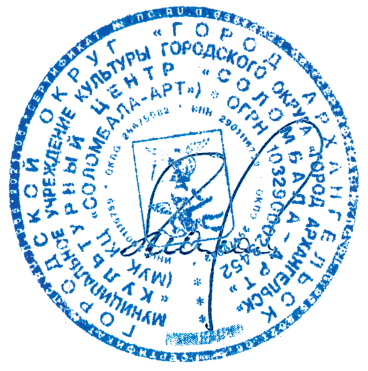                                                                                                                                      УТВЕРЖДАЮ:                                                                                                                                  Директор МУК КЦ «Соломбала-Арт»                                                                                                                                                                                                                                                                                                                    __________________М. В. Малахова                                                                                                            «  15  »        мая       2023 г.План работы МУК «Культурный центр «Соломбала-Арт»на июнь 2023 года№Наименование мероприятияДата проведенияВремя проведенияВремя проведенияМесто проведенияМесто проведенияОтветственныйКУЛЬТУРНО-ДОСУГОВЫЕ МЕРОПРИЯТИЯКУЛЬТУРНО-ДОСУГОВЫЕ МЕРОПРИЯТИЯКУЛЬТУРНО-ДОСУГОВЫЕ МЕРОПРИЯТИЯКУЛЬТУРНО-ДОСУГОВЫЕ МЕРОПРИЯТИЯКУЛЬТУРНО-ДОСУГОВЫЕ МЕРОПРИЯТИЯКУЛЬТУРНО-ДОСУГОВЫЕ МЕРОПРИЯТИЯКУЛЬТУРНО-ДОСУГОВЫЕ МЕРОПРИЯТИЯКУЛЬТУРНО-ДОСУГОВЫЕ МЕРОПРИЯТИЯ«Однажды в сказочном государстве» - театрализованное представление1 июня10:30,18:0010:30,18:00МУК КЦ «Соломбала-Арт», большой залМУК КЦ «Соломбала-Арт», большой залЕ. В. Мешалкина«Созвездие детских улыбок» - праздник для всей семьи1 июня12:0012:00Парковая территория«Белый сквер»Парковая территория«Белый сквер»Е. В. Зуева «Ажиотаж» - игра-фантазия в рамках проекта «Летний марафон в Архангельске»2 июня09:0009:00Парковая территория«Белый сквер»Парковая территория«Белый сквер»В. А. КомароваРепетиции VI общегородского флешмоба «Танцуй, Архангельск!»2, 5, 7, 9, 12, 14, 16, 19, 21, 23 июня18:3018:30Арктический морской институт имени В. И. Воронина,ул. Набережная Северной Двины, д. 111Арктический морской институт имени В. И. Воронина,ул. Набережная Северной Двины, д. 111Л. А. Крылова«Однажды в сказочном государстве» - театрализованное представление3 июня11:0011:00МУК КЦ «Соломбала-Арт», большой залМУК КЦ «Соломбала-Арт», большой залЕ. В. МешалкинаВыпускной детскойшколы модельногоагентства «НиколайТерюхин»3 июня15:0015:00МУК КЦ «Соломбала-Арт», большой залМУК КЦ «Соломбала-Арт», большой залА. В. Романова«Во мне звучит мелодия стиха»– творческий марафон, посвященный Пушкинскому дню в в России в рамках проекта «Летний вечер в парке»3 июня17:0017:00Парковая территория«Белый сквер»Парковая территория«Белый сквер»А. К. Галушин «По неведомым дорожкам» - игровая программа в рамках проекта «Летний вечер в парке»3 июня17:0017:00Парковая территория«Белый сквер»Парковая территория«Белый сквер»В. А. Комарова«Юные мисс и мистер Поморья» - фестиваль красоты и талантов для юных жителей Поморья4 июня14:0014:00МУК КЦ «Соломбала-Арт», большой залМУК КЦ «Соломбала-Арт», большой залМ. Ю. Колодина «Для тех, кто не считает годы» - вечер отдыха4 июня18:0018:00МУК КЦ «Соломбала-Арт», танцевальное фойеМУК КЦ «Соломбала-Арт», танцевальное фойеН. А. Усова«Танцевальная революция» - танцевально-развлекательная программа в рамках проекта «Летний марафон в Архангельске»5 июня10:00, 11:00, 13:3010:00, 11:00, 13:30МУК КЦ «Соломбала-Арт», Гостевая СнеговикаМУК КЦ «Соломбала-Арт», Гостевая СнеговикаТ. А. Леонтьева«Нескучные каникулы»- творческая мастерская5-16 июня09:0009:00МУК КЦ «Соломбала-Арт»МУК КЦ «Соломбала-Арт»А. В. Романова«Ажиотаж» - игра-фантазия в рамках проекта «Летний марафон в Архангельске»6 июня10:0010:00Парковая территория«Белый сквер»Парковая территория«Белый сквер»В. А. Комарова«Большие гонки» - спортивно-развлекательная игра в рамках проекта «Летний марафон в Архангельске»6 июняпо коллективным заявкампо коллективным заявкамПарковая территория«Белый сквер»Парковая территория«Белый сквер»К. В. Золотова «Пусть в каждом сердце Пушкин отзовётся» - литературно - музыкальная гостиная6 июня18:0018:00МУК КЦ «Соломбала-Арт», Гостевая СнеговикаМУК КЦ «Соломбала-Арт», Гостевая СнеговикаН. А. Усова «Большой вопрос» - интеллектуальная игра в рамках проекта «Летний марафон в Архангельске»7 июняпо коллективным заявкампо коллективным заявкамМУК КЦ «Соломбала-Арт», Гостевая СнеговикаМУК КЦ «Соломбала-Арт», Гостевая СнеговикаВ. А. Комарова«Считаю до пяти, или трус, герой и красавица» - спектакль Архангельского театра кукол8 июня10:0010:00МУК КЦ «Соломбала-Арт», большой залМУК КЦ «Соломбала-Арт», большой залМ. Ю. Корельская «Арктическая экспедиция» - квест-игра в рамках проекта «Летний марафон в Архангельске»8 июняпо коллективным заявкампо коллективным заявкамМУК КЦ «Соломбала-Арт», «Волшебный дом Снеговика»МУК КЦ «Соломбала-Арт», «Волшебный дом Снеговика»В. А. Комарова «Повелители стихий» - игра-головоломка в рамках проекта «Летний марафон в Архангельске»9 июняпо коллективным заявкампо коллективным заявкамМУК КЦ «Соломбала-Арт», Гостевая СнеговикаМУК КЦ «Соломбала-Арт», Гостевая СнеговикаТ. А. Леонтьева«А песни в России на все времена»- творческий марафон, посвященный Дню России в рамках проекта «Летний вечер в парке»10 июня17:0017:00Парковая территория«Белый сквер»Парковая территория«Белый сквер»А. А. Шестакова «Россия в объективе» - фото-квест в рамках проекта «Летний вечер в парке»10 июня17:0017:00Парковая территория«Белый сквер»Парковая территория«Белый сквер»Т. А. Леонтьева «Наш дом - Россия» - праздничный вечер отдыха11 июня18:0018:00МУК КЦ «Соломбала-Арт», танцевальное фойеМУК КЦ «Соломбала-Арт», танцевальное фойеН. А. Усова«Земля моя, мой дом родной»- выездной концерт во двор дома №5 по улице Краснофлотской, посвященный Дню России12 июня14:0014:00Дворовая территория, ул. Краснофлотская, д 5Дворовая территория, ул. Краснофлотская, д 5Е. В. Зуева «Хижина чудес» - квест-игра в рамках проекта «Летний вечер в парке» 12 июняпо коллективным заявкампо коллективным заявкамМУК КЦ «Соломбала-Арт», «Волшебный дом Снеговика»МУК КЦ «Соломбала-Арт», «Волшебный дом Снеговика»К. В. Золотова «Арктическая экспедиция» - квест-игра в рамках проекта «Летний марафон в Архангельске»13 июня10:00, 11:30, 13:3010:00, 11:30, 13:30МУК КЦ «Соломбала-Арт», «Волшебный дом Снеговика»МУК КЦ «Соломбала-Арт», «Волшебный дом Снеговика»В. А. Комарова«Ажиотаж» - игра-фантазия в рамках проекта «Летний марафон в Архангельске»14 июня11:0011:00Парковая территория«Белый сквер»Парковая территория«Белый сквер»В. А. Комарова«Большие гонки» - спортивно-развлекательная игра в рамках проекта «Летний марафон в Архангельске»15 июня10:00, 11:00, 13:3010:00, 11:00, 13:30Парковая территория«Белый сквер»Парковая территория«Белый сквер»К. В. Золотова«Ажиотаж» - игра-фантазия в рамках проекта «Летний марафон в Архангельске»15 июня10:0010:00МУК КЦ «Соломбала-Арт», «Волшебный дом Снеговика»МУК КЦ «Соломбала-Арт», «Волшебный дом Снеговика»В. А. Комарова«Краски России»- мастер - класс по декоративно прикладному творчеству в рамках проекта «Летний марафон в Архангельске»16 июняпо коллективным заявкампо коллективным заявкамМУК КЦ «Соломбала-Арт»,мастерскаяМУК КЦ «Соломбала-Арт»,мастерскаяН. М. Максимова «Хижина чудес» - квест-игра в рамках проекта «Летний вечер в парке» 16 июня10:0010:00МУК КЦ «Соломбала-Арт», «Волшебный дом Снеговика»МУК КЦ «Соломбала-Арт», «Волшебный дом Снеговика»К. В. Золотова«Ажиотаж» - игра-фантазия в рамках проекта «Летний марафон в Архангельске»16 июня11:3011:30МУК КЦ «Соломбала-Арт», «Волшебный дом Снеговика»МУК КЦ «Соломбала-Арт», «Волшебный дом Снеговика»В. А. Комарова«Вы дарите надежду на спасенье» - торжественный вечер, посвященный 100-летию Архангельского онкологического диспансера16 июня18:0018:00МУК КЦ «Соломбала-Арт», большой залМУК КЦ «Соломбала-Арт», большой залЛ. В. Ковлишенко«Северный флот – опора России»» - творческий марафон, посвященный 290-летию со дня образования Северного флота России, в рамках проекта «Летний вечер в парке»17 июня17:0017:00Парковая территория«Белый сквер»Парковая территория«Белый сквер»Е. В. Мешалкина «Территория спорта» - игровая программа в рамках проекта «Летний вечер в парке»17 июня17:0017:00Парковая территория«Белый сквер»Парковая территория«Белый сквер»К. В. Золотова «Большой вопрос» - интеллектуальная игра в рамках проекта «Летний марафон в Архангельске»19 июня10:00,11:30,13:3010:00,11:30,13:30МУК КЦ «Соломбала-Арт», Гостевая СнеговикаМУК КЦ «Соломбала-Арт», Гостевая СнеговикаВ. А. Комарова «Большой вопрос» - интеллектуальная игра в рамках проекта «Летний марафон в Архангельске»19 июня11:0011:00Центр «Архангел»,ул. Воскресенская 106, корп. 2, стр.1Центр «Архангел»,ул. Воскресенская 106, корп. 2, стр.1В. А. Комарова«Большие гонки» - спортивно-развлекательная игра в рамках проекта «Летний марафон в Архангельске»20 июня10:30,11:4010:30,11:40Парковая территория«Белый сквер»Парковая территория«Белый сквер»К. В. Золотова«Соломбальские истории: прошлое в настоящем» - интерактивная программа20 июня11:2011:20Соломбальский территориальный округСоломбальский территориальный округЛ. В. Ковлишенко «Голос войны» - музыкальная гостиная, посвящённая Дню памяти и скорби20 июня18:0018:00МУК КЦ «Соломбала-Арт», Гостевая СнеговикаМУК КЦ «Соломбала-Арт», Гостевая СнеговикаН. А. Усова«Соломбальские истории: прошлое в настоящем» - интерактивная программа21 июня11:2011:20Соломбальский территориальный округСоломбальский территориальный округЛ. В. Ковлишенко «Повелители стихий» - игра-головоломка в рамках проекта «Летний марафон в Архангельске»21 июня11:3011:30МУК КЦ «Соломбала-Арт», Гостевая СнеговикаМУК КЦ «Соломбала-Арт», Гостевая СнеговикаВ. А. Комарова«Спорт против наркотиков» - спортивныйпраздник среди участников школьныхоздоровительных площадок города23 июня10:0010:00Парковая территория«Белый сквер»Парковая территория«Белый сквер»В. А. Комарова«СоломБАЛ» - уличныйпраздник, посвященный330-летию началарегулярногогосударственногосудостроения в России, 160-летию присоединенияСоломбалы к Архангельск24 июня14:0014:00Парковая территория«Белый сквер»Парковая территория«Белый сквер»Л. В. Ковлишенко«СоломБАЛ для маленьких» - интерактивная программа для детей в рамках уличного праздника «СоломБАЛ»24 июня14:0014:00МУК КЦ «Соломбала-Арт»,«Волшебный Дом Снеговика»МУК КЦ «Соломбала-Арт»,«Волшебный Дом Снеговика»В. А. КомароваИнтерактивная площадка длявсей семьи в рамкахпразднования Дня города25 июня12:0012:00Пр. Чумбарова-ЛучинскогоПр. Чумбарова-ЛучинскогоЛ. В. Ковлишенко «Для тех, кто не считает годы» - вечер отдыха25 июня18:0018:00МУК КЦ «Соломбала-Арт», танцевальное фойеМУК КЦ «Соломбала-Арт», танцевальное фойеН. А. УсоваИНТЕРАКТИВНЫЕ ПРОГРАММЫ ПО КОЛЛЕКТИВНЫМ ЗАЯВКАМИНТЕРАКТИВНЫЕ ПРОГРАММЫ ПО КОЛЛЕКТИВНЫМ ЗАЯВКАМИНТЕРАКТИВНЫЕ ПРОГРАММЫ ПО КОЛЛЕКТИВНЫМ ЗАЯВКАМИНТЕРАКТИВНЫЕ ПРОГРАММЫ ПО КОЛЛЕКТИВНЫМ ЗАЯВКАМИНТЕРАКТИВНЫЕ ПРОГРАММЫ ПО КОЛЛЕКТИВНЫМ ЗАЯВКАМИНТЕРАКТИВНЫЕ ПРОГРАММЫ ПО КОЛЛЕКТИВНЫМ ЗАЯВКАМИНТЕРАКТИВНЫЕ ПРОГРАММЫ ПО КОЛЛЕКТИВНЫМ ЗАЯВКАМИНТЕРАКТИВНЫЕ ПРОГРАММЫ ПО КОЛЛЕКТИВНЫМ ЗАЯВКАМ1.«Без Wi-Fi» - интеллектуальный поединок в течение месяцав течение месяцав течение месяцав течение месяцаМУК КЦ «Соломбала-Арт»В. А. Комарова2.«Обзорная экскурсия в «Волшебный Дом Снеговика»в течение месяцав течение месяцав течение месяцав течение месяцаМУК КЦ «Соломбала-Арт»,«Волшебный Дом Снеговика»В. А. Комарова6.«Не учи ученого» - интеллектуальная играв течение месяцав течение месяцав течение месяцав течение месяцаМУК КЦ «Соломбала-Арт»Т. А. Леонтьева7.«Сам себе сыровар» - познавательная программав течение месяцав течение месяцав течение месяцав течение месяцаПриморский район, д. ЛевковкаА. В. Романова10.«Соломбальские истории: прошлое в настоящем» - интерактивная программав течение месяцав течение месяцав течение месяцав течение месяцаг. Архангельск, Соломбальский территориальный округМ. Ю. Колодина11.Мастер-класс по росписи сумки-шопперав течение месяцав течение месяцав течение месяцав течение месяцаМУК КЦ «Соломбала-Арт»Н. М. Максимова12.Мастер-класс по росписи футболкив течение месяцав течение месяцав течение месяцав течение месяцаМУК КЦ «Соломбала-Арт»Н. М. МаксимоваХОЗЯЙСТВЕННАЯ ДЕЯТЕЛЬНОСТЬХОЗЯЙСТВЕННАЯ ДЕЯТЕЛЬНОСТЬХОЗЯЙСТВЕННАЯ ДЕЯТЕЛЬНОСТЬХОЗЯЙСТВЕННАЯ ДЕЯТЕЛЬНОСТЬХОЗЯЙСТВЕННАЯ ДЕЯТЕЛЬНОСТЬХОЗЯЙСТВЕННАЯ ДЕЯТЕЛЬНОСТЬХОЗЯЙСТВЕННАЯ ДЕЯТЕЛЬНОСТЬХОЗЯЙСТВЕННАЯ ДЕЯТЕЛЬНОСТЬ1.Очистка от мусора прилегающей к зданию территорииежедневноежедневно---Т. Л. Харкевич2.Осуществление закупок для текущих нужд учрежденияв течение месяцав течение месяца---Т. Л. Харкевич,Т. Ф. Викторова3.Размещение информации в реестре контрактов о заключенных договорах в установленные законом срокив установленные законом сроки---Т. Л. Харкевич4.Размещение информации в реестре контрактов об исполненных договорах в установленные законом срокив установленные законом сроки---Т. Л. Харкевич5. Внесение изменений в план-график закупок товаров, работ, услугпо мере  необходимостипо мере  необходимости---Т. Л. ХаркевичМЕРОПРИЯТИЯ ПО ОХРАНЕ ТРУДА, ПОЖАРНОЙ БЕЗОПАСНОСТИ и ГОЧСМЕРОПРИЯТИЯ ПО ОХРАНЕ ТРУДА, ПОЖАРНОЙ БЕЗОПАСНОСТИ и ГОЧСМЕРОПРИЯТИЯ ПО ОХРАНЕ ТРУДА, ПОЖАРНОЙ БЕЗОПАСНОСТИ и ГОЧСМЕРОПРИЯТИЯ ПО ОХРАНЕ ТРУДА, ПОЖАРНОЙ БЕЗОПАСНОСТИ и ГОЧСМЕРОПРИЯТИЯ ПО ОХРАНЕ ТРУДА, ПОЖАРНОЙ БЕЗОПАСНОСТИ и ГОЧСМЕРОПРИЯТИЯ ПО ОХРАНЕ ТРУДА, ПОЖАРНОЙ БЕЗОПАСНОСТИ и ГОЧСМЕРОПРИЯТИЯ ПО ОХРАНЕ ТРУДА, ПОЖАРНОЙ БЕЗОПАСНОСТИ и ГОЧСМЕРОПРИЯТИЯ ПО ОХРАНЕ ТРУДА, ПОЖАРНОЙ БЕЗОПАСНОСТИ и ГОЧС1.Проведение вводных инструктажей по охране трудапри приеме на работупри приеме на работупн, ср, пт 17:00-18:00пн, ср, пт 17:00-18:00МУК КЦ «Соломбала-Арт»,кабинет зам. директора по АХДТ. Л. Харкевич2.Проведение вводных инструктажей по пожарной безопасностипри приеме на работупри приеме на работуежедневно с 09:00-18:00ежедневно с 09:00-18:00МУК КЦ «Соломбала-Арт»,кабинет зам. директорапо АХДТ. Л. Харкевич3.Проведение первичного инструктажа по охране труда на рабочем местепри приеме на работупри приеме на работуежедневно 10:00-18:00ежедневно 10:00-18:00МУК КЦ «Соломбала-Арт»,кабинет зам. директора по АХДТ. Л. Харкевич4.Проведение вводных инструктажей по ГОиЧСпри приеме на работупри приеме на работу---Т. Л. ХаркевичОРГАНИЗАЦИОННО-УПРАВЛЕНЧЕСКАЯ ДЕЯТЕЛЬНОСТЬОРГАНИЗАЦИОННО-УПРАВЛЕНЧЕСКАЯ ДЕЯТЕЛЬНОСТЬОРГАНИЗАЦИОННО-УПРАВЛЕНЧЕСКАЯ ДЕЯТЕЛЬНОСТЬОРГАНИЗАЦИОННО-УПРАВЛЕНЧЕСКАЯ ДЕЯТЕЛЬНОСТЬОРГАНИЗАЦИОННО-УПРАВЛЕНЧЕСКАЯ ДЕЯТЕЛЬНОСТЬОРГАНИЗАЦИОННО-УПРАВЛЕНЧЕСКАЯ ДЕЯТЕЛЬНОСТЬОРГАНИЗАЦИОННО-УПРАВЛЕНЧЕСКАЯ ДЕЯТЕЛЬНОСТЬОРГАНИЗАЦИОННО-УПРАВЛЕНЧЕСКАЯ ДЕЯТЕЛЬНОСТЬ1.Планерка по текущим вопросам с заместителями директора, начальником отдела по организационно-кадровой работе, специалистом по кадрам, заведующей хозяйством каждый вторниккаждый вторник10:0010:00МУК КЦ «Соломбала-Арт», кабинет директора учрежденияМ. В. Малахова 2.Планерка по текущим вопросам с работниками творческого отделакаждая средакаждая среда10:0010:00МУК КЦ «Соломбала-Арт»,кабинет директора учрежденияМ. В. Малахова 3.Планерка по текущим вопросам с работниками хозяйственной службыкаждый вторниккаждый вторник16:0016:00МУК КЦ «Соломбала-Арт», кабинет директора учрежденияМ. В. Малахова4.Подготовка к культурно-досуговым мероприятиям в соответствии с планом работы на июнь (составление планов подготовки, определение круга ответственных лиц, распределение обязанностей)в соответствие со сроками, утвержденными регламентом о документообороте в творческом отделе в соответствие со сроками, утвержденными регламентом о документообороте в творческом отделе ---менеджеры по КМД,режиссер,администратор,художник,зам. директора по АХД5.Планерка по подготовке к культурно-досуговым мероприятиям с творческими работниками и техническими службамикаждая среда каждая среда 14:0014:00МУК КЦ «Соломбала-Арт», кабинет заместителя директора по организационной и творческой деятельностиЛ. В. Ковлишенко6.Составление индивидуальных планов по организации и проведению культурно-массовых мероприятий на июль 2023 годадо 13 июнядо 13 июня---менеджеры по КМД,режиссер,администраторы,костюмер,тех. службы7.Рекламная кампания:- разработка макетов афиш, флаеров, приглашений, растяжек, баннеров и прочей рекламной продукции мероприятий согласно плану мероприятий;- подготовка, изготовление и размещение информационнойпечатной продукции о мероприятиях в соответствии с планом работы учреждения;- размещение пресс-релизов в социальных сетях, на информационных сайтах;- работа по распространениюинформации о мероприятиях в июне – июле 2023 г.:- актуализация и размещениеинформационного и визуального контента на официальном сайтеучреждения и в социальных сетяхв соответствие со сроками, утвержденными регламентом о документообороте в творческом отделев соответствие со сроками, утвержденными регламентом о документообороте в творческом отделе--МУК КЦ «Соломбала-Арт», творческий отделЛ. В. Ковлишенко,менеджеры КМД8.Подготовка отчетов по культурно-досуговой деятельности:информационно-аналитические отчеты по проведенным окружным, городским мероприятиям;подготовка и сдача отчетов РАО и ВОИС;фотоотчёты мероприятияв соответствие со сроками, утвержденными регламентом о документооборотев творческом отделев соответствие со сроками, утвержденными регламентом о документооборотев творческом отделе---зам. директора по ОТД, зам. директора по АХД, менеджеры по КМД,администраторМЕРОПРИЯТИЯ ПО КОНТРОЛЮМЕРОПРИЯТИЯ ПО КОНТРОЛЮМЕРОПРИЯТИЯ ПО КОНТРОЛЮМЕРОПРИЯТИЯ ПО КОНТРОЛЮМЕРОПРИЯТИЯ ПО КОНТРОЛЮМЕРОПРИЯТИЯ ПО КОНТРОЛЮМЕРОПРИЯТИЯ ПО КОНТРОЛЮМЕРОПРИЯТИЯ ПО КОНТРОЛЮ1.Контроль за исправным состоянием и безопасной эксплуатацией тепловых установок, бесперебойной работой электрохозяйства, соблюдением правил пожарной безопасностиежедневноежедневно--МУК КЦ «Соломбала-Арт»Т. Л. Харкевич2.Контроль за своевременной уборкой территориив течение месяцав течение месяца--МУК КЦ «Соломбала-Арт»Т. Л. Харкевич,Т. Ф. Викторова3.Контроль за своевременной уборкой помещений во время проведения мероприятийв течение месяцав течение месяца--МУК КЦ «Соломбала-Арт»Т. Ф. Викторова4.Проверка журналов учета рабочего времени КФ9 июня9 июня--МУК КЦ «Соломбала-Арт»Е. В. ЗуеваКонтроль наполняемости групп, качества содержания занятий:Контроль наполняемости групп, качества содержания занятий:Контроль наполняемости групп, качества содержания занятий:Контроль наполняемости групп, качества содержания занятий:Контроль наполняемости групп, качества содержания занятий:Контроль наполняемости групп, качества содержания занятий:Контроль наполняемости групп, качества содержания занятий:Контроль наполняемости групп, качества содержания занятий:1.Посещение занятия танцевальной самодеятельного театра «Воображариум», рук. П. А. Банникова08 июня   
08 июня   
18:4518:45ул. Тимме 17, корп.1, хореографический зал №1Е. В. Зуева2.Посещение занятия студии оригинального жанра «Butterfly», рук. А. В. Кузьмина09 июня 
09 июня 
18:0018:00ул. Тимме 17, корп. 1, студия оригинального жанраЕ. В. Зуева3.Посещение занятий танцевального объединения «Dragon Glass», рук. Р. А. Евдокимов14 июня 
14 июня 
18:0018:00пр. Никольский 29, хореографический зал №2Е. В. Зуева